بيانات معيد البعثة      ملاحظة: موافقة اللجنة العامة للبعثات مع مراعاة نص المادة (13) ونص المادة (27) من لائحة تنظيم الايفاد في بعثات معيدي الجامعة.جامعة الكويتمكتب نائب مدير الجامعة للشؤون العلميةإدارة البعثات والعلاقات الثقافية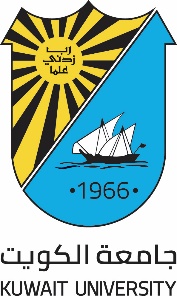 Kuwait UniversityVice President of Academic AffairsDepartment of Scholarships and Cultural Relationsسحب البعثة والغاء وظيفة معيد البعثة سحب البعثة والغاء وظيفة معيد البعثة سحب البعثة والغاء وظيفة معيد البعثة الاسمالكلية (جامعة الكويت)القسم (جامعة الكويت)الرقم المدنيالرقم الوظيفيأسباب سحب البعثة والغاء وظيفة معيد البعثةالتاريخ التوقيعتوصية لجنة بعثات القسم العلمي         موافقة            عدم الموافقةتوصية لجنة بعثات القسم العلمي         موافقة            عدم الموافقةالتاريخالمبرراتتواقيع أعضاء لجنة بعثات القسم العلمي       توصية لجنة بعثات الكلية         موافقة            عدم الموافقةتوصية لجنة بعثات الكلية         موافقة            عدم الموافقةالتاريخالمبرراتتواقيع أعضاء لجنة بعثات الكلية      